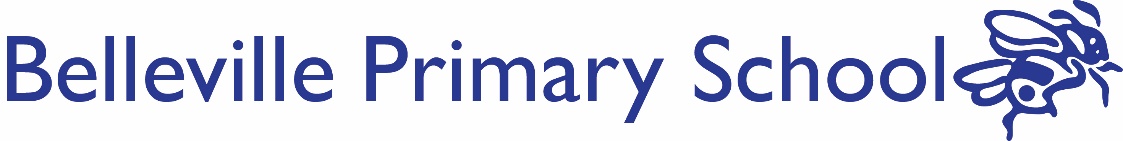 Writing Policy PrinciplesAll children are literate. Children need to be able to communicate effectively in writing.Effective teaching of writing develops:Skills of composition and creativity (style, organisation, choice of language, effect)Secretarial and transcription skills (handwriting, spelling, use of ICT)Skills in the structure of writing (grammar, sentence structure, punctuation)Practice Children will:Write every day Write at least one independent piece per week Understand the audience and purpose of their writingKnow their next steps to improve their writingTake responsibility for improving and editing their writingHave the opportunity to write in all curriculum subjects in a variety of genresUse school handwriting style and write in pencil until the start of year four or, earlier, if their writing is consistent, joined and legible when they will be awarded a pen licence enabling them to write in blue ink (not biro)Teachers will: Ensure children have a range of stimulating contexts for writing across subjectsEnsure a balance of writing skills and experience of genres Give the opportunity for every child to produce independent writing each week Give children opportunity to improve (edit and revise) their own writingModel the writing processCover all year group objectives over the year Know what each child needs to do to improve:In Reception and Year 1, create personal, achievable targets in child-friendly language and share targets with the children Base targets on regular assessment of children’s workGive one target at a time Write target on a super sticky post it note, date when achieved (keep a record)Review targets at least half termly Continue to use targets in Years 2-6 for those children who need themTeach an appropriate balance of grammar/ sentence/ spelling/ handwriting skills Teach spelling using school phonics and spelling programmes of workDisplay examples of written work within the classroom Ensure at least 2 pieces of work reach ‘published’ standard every half termModel the school handwriting styleCross-curricular: Remind children that writing expectations are consistent across subjects 3.0 Writing enrichmentEnrichment: “act of making fuller or more meaningful or rewarding”Writing enrichment is the culmination of the writing process (launch/ read, explore, plan, write, improve and present). See Appendix for a summary of the writing process.The purpose of writing enrichment is to provide time: For teachers to: assess depth of skills learnt in new contextwork out what needs to be taught (pre-unit AfL)address areas of concern/ further developmentFor children to: show writing skills independently apply what’s been learntdevelop staminahave opportunity to write a whole textmake their own choices about writing, organisation, style4.0 Related policies and proceduresFeedback policy and marking codes Year group guidance on timings and organisationWriting portfolios of workHandwriting guidance and resourcesPhonics and spelling programmes of work and resourcesChild-friendly level descriptors Curriculum matrix and unit overviews/ plansAppendix: Writing ProcessAimAll children are effective communicatorsAll children are effective communicatorsAll children are effective communicatorsRationaleTo enable all children to develop a repertoire of knowledge and skills
in order to write creatively and academically
for a range of audiences and purposes. To enable all children to develop a repertoire of knowledge and skills
in order to write creatively and academically
for a range of audiences and purposes. To enable all children to develop a repertoire of knowledge and skills
in order to write creatively and academically
for a range of audiences and purposes. Processallows children to write creatively: might take one lesson or a series of lessons depending on the complexity of the writing task. is not linear i.e. editing happens during writing and at the exploration stage where ideas are generated. builds on reading like writer; reciprocal reading supports the understanding or written word: “Why did the author do that?”allows children to write creatively: might take one lesson or a series of lessons depending on the complexity of the writing task. is not linear i.e. editing happens during writing and at the exploration stage where ideas are generated. builds on reading like writer; reciprocal reading supports the understanding or written word: “Why did the author do that?”allows children to write creatively: might take one lesson or a series of lessons depending on the complexity of the writing task. is not linear i.e. editing happens during writing and at the exploration stage where ideas are generated. builds on reading like writer; reciprocal reading supports the understanding or written word: “Why did the author do that?”ProcessWhat will this look like:Teacher will Children will ReadorLaunch**if non-text-based starting pointEngage interestRead text, develop stimulusClarify/QuestionUnderstand contextidentify audience/ PurposeDiscuss style/formalityWho. What, whyExploring words, format, presentationSell the textBuild the excitementSet the contextExplore language and meaning Explore the purpose and audienceQuestionClarifyRecord thinking Discuss meaningExploreAgree style/formalityDevelop vocabularyDevelop grammatical structures/skillsUse drama - Role play, Hot seat, conscience alleyDictionary/thesaurusPlay with different ideasTry out ideas/structures orally and in writingChanging register – words, format, grammar, presentationTeach new relevant skill(s)Facilitate discussionPromote precision in word selection – vocabulary model new structures use semantic building reference detail grid Work in pairs/groupsTry out different sentences/phrases/vocabulary Take different roles within a groupExpress a point of view (their own or another’s)  Collect ideas Make notesSummarise Evaluate effectsPlanModel use of planning- oral and writtenVocabulary enrichmentRehearsal of ideasExperiment with organisationModel planning and organisation of ideasModel planning structuresModel changing orderOrdering ideasSaying sentences out loudUse modelled planning to independently plan structure Write Teacher writesChildren write Model thinking process- word choices, sentence construction, punctuation Model real-life editing/revising Modelling self-correctionModel re-reading to make sure it makes senseModelling ‘using the environment’ resourcesAllow the struggle of thinking and reworking Ensure environment to concentrate and write Have sufficient time for independent writingBe improving as they goEditing and revising applied throughout ImproveRevise - improve sense, meaning, impactEdit – accuracy Use ARMS and CUPS  Model editing process and thinking – why I am reordering or changing a word/phrase etcRead in different waysUse peers/audienceSense and accuracy reviewUse ARMs and CUPSPresentDeliver to audienceRecord and shareOrally, in writing, digitally. PerformReview effectiveness Model re-reading – is it fit for purpose?Revision of who, what, why?Perform/publishEvaluate (own and others)Respond and review (own and others)